GENERALNY DYREKTOR OCHRONY ŚRODOWISKAWarszawa, 14 grudnia 2022 r.DOOŚ-WDŚ/ZIL.420.9.2022.ZS.ŁD.11ZAWIADOMIENIENa podstawie art. 54 § 4 ustawy z dnia 30 sierpnia 2002 r. – Prawo o postępowaniu przed sądami administracyjnymi (Dz. U. z 2022 r. poz. 329, ze zm.), dalej Ppsa, w związku z art. 74 ust. 3 ustawy z dnia 3 października 2008 r. o udostępnianiu informacji o środowisku i jego ochronie, udziale społeczeństwa w ochronie środowiska oraz o ocenach oddziaływania na środowisko (Dz. U. z 2022 r. poz. 1029, ze zm.), dalej ustawa ooś, zawiadamiam o przekazaniu do Wojewódzkiego Sądu Administracyjnego w Warszawie skargi Fundacji na Straży Przyrody reprezentowanej przez Marka Smolarkiewicza z dnia 13 października 2022 r. na decyzję Generalnego Dyrektora Ochrony Środowiska z dnia 6 września 2022 r., znak: DOOŚ-WDŚ/ZIL.420.9.2022.ZS.ŁD.7, utrzymującą w mocy decyzję własną z dnia 18 lutego 2022 r., znak: DOOŚ-WDŚ/ZIL.420.173.2019.EK.19,  odmawiającą stwierdzenia nieważności decyzji Regionalnego Dyrektora Ochrony Środowiska w Poznaniu z dnia 12 maja 2016 r., znak: WOO-II.4200.16.2012.JC, stwierdzającej brak potrzeby przeprowadzenia oceny oddziaływania na środowisko dla przedsięwzięcia polegającego na przebudowie ul. Folwarcznej w Poznaniu.Jednocześnie informuję, że – zgodnie z art. 33 § 1a Ppsa – osoba, która brała udział w postępowaniu i nie wniosła skargi, a wynik postępowania sądowego dotyczy jej interesu prawnego, jest uczestnikiem tego postępowania na prawach strony, jeżeli przed rozpoczęciem rozprawy złoży wniosek o przystąpienie do postępowania.Upubliczniono w dniach: od ……………… do………………Pieczęć urzędu i podpis:Generalny Dyrektor Ochrony Środowiska Andrzej Szweda-LewandowskiArt. 33 § 1a Ppsa Jeżeli przepis szczególny przewiduje, że strony postępowania przed organem administracji publicznej są zawiadamiane o aktach lub innych czynnościach tego organu przez obwieszczenie lub w inny sposób publicznego ogłaszania, osoba, która brała udział w postępowaniu i nie wniosła skargi, a wynik postępowania sądowego dotyczy jej interesu prawnego, jest uczestnikiem tego postępowania na prawach strony, jeżeli przed rozpoczęciem rozprawy złoży wniosek o przystąpienie do postępowania.Art. 54 § 4 Ppsa W przypadku, o którym mowa w art. 33 § 1a, organ zawiadamia o przekazaniu skargi wraz z odpowiedzią na skargę przez obwieszczenie w siedzibie organu i na jego stronie internetowej oraz w sposób zwyczajowo przyjęty w danej miejscowości, pouczając o treści tego przepisu.Art. 74 ust. 3 ustawy ooś Jeżeli liczba stron postępowania w sprawie wydania decyzji o środowiskowych uwarunkowaniach lub innego postępowania dotyczącego tej decyzji przekracza 10, stosuje się art. 49 Kodeksu postępowania administracyjnego.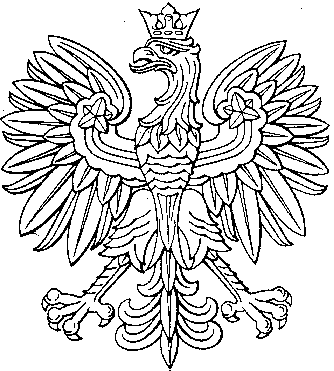 